Observation checklist for a PowerPoint enhanced learning sessionAssessor’s decisionName of facilitatorDateAssessorCOMPETENCE AREA 1The hardware is competently used / handledThe hardware is competently used / handledThe hardware is competently used / handled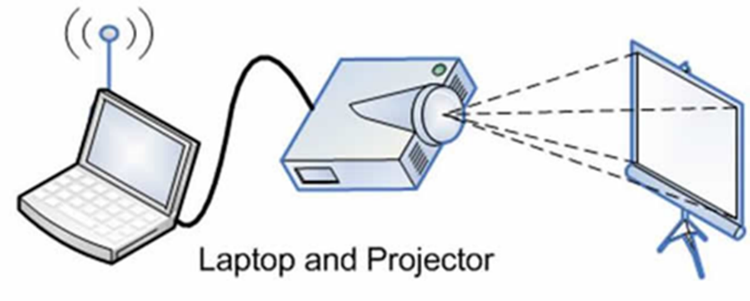 CriteriaCriteriaCommentCommentScreen, computer and projector have been properly positioned considering:Size roomSeating arrangementPower supply pointSunlight through windows not to ‘hit’ screenScreen, computer and projector have been properly positioned considering:Size roomSeating arrangementPower supply pointSunlight through windows not to ‘hit’ screenScreen, computer and projector have been properly positioned considering:Size roomSeating arrangementPower supply pointSunlight through windows not to ‘hit’ screenNo trailing cables in places where learners / facilitator moveNo trailing cables in places where learners / facilitator moveNo trailing cables in places where learners / facilitator moveProjector is properly focused Projector is properly focused Projector is properly focused System has been correctly set up by the teacher/trainer connecting cables correctly placedfocussing of beamerscreen image appropriate in size and shapelaptop/computer set at presenters view (full view to screen, ‘speakers note view’ on laptop)System has been correctly set up by the teacher/trainer connecting cables correctly placedfocussing of beamerscreen image appropriate in size and shapelaptop/computer set at presenters view (full view to screen, ‘speakers note view’ on laptop)System has been correctly set up by the teacher/trainer connecting cables correctly placedfocussing of beamerscreen image appropriate in size and shapelaptop/computer set at presenters view (full view to screen, ‘speakers note view’ on laptop)Screen image is not distorted (no blue fringing or keystone effect)Screen image is not distorted (no blue fringing or keystone effect)Screen image is not distorted (no blue fringing or keystone effect)Facilitator does not walk in front of the image / block the image from viewFacilitator does not walk in front of the image / block the image from viewFacilitator does not walk in front of the image / block the image from viewFacilitator does NOT point to screen with stick / hand but uses instead Facilitator does NOT point to screen with stick / hand but uses instead Facilitator does NOT point to screen with stick / hand but uses instead Facilitator shows slides at the right timeFacilitator shows slides at the right timeFacilitator shows slides at the right timeFacilitator makes appropriate use of animation featureText / images on slide appear (or are highlighted) at the appropriate  time Facilitator makes appropriate use of animation featureText / images on slide appear (or are highlighted) at the appropriate  time Facilitator makes appropriate use of animation featureText / images on slide appear (or are highlighted) at the appropriate  time Facilitator moves to the next slide at the right timeFacilitator moves to the next slide at the right timeFacilitator moves to the next slide at the right timeFacilitator uses  “B” “W” keys to gain attention / switch off PPP as soon as the image is not needed, avoiding distractionFacilitator uses  “B” “W” keys to gain attention / switch off PPP as soon as the image is not needed, avoiding distractionFacilitator uses  “B” “W” keys to gain attention / switch off PPP as soon as the image is not needed, avoiding distractionFacilitator uses sound effectively (if applicable)Facilitator uses sound effectively (if applicable)Facilitator uses sound effectively (if applicable)Facilitator uses video effectively (if applicable)Facilitator uses video effectively (if applicable)Facilitator uses video effectively (if applicable)Facilitator makes appropriate use of laser / pen / highlighter to emphasize aspects on the slide when presented (Ctrl L, Ctrl P, Ctrl H ; or uses the icons on the screen)Facilitator makes appropriate use of laser / pen / highlighter to emphasize aspects on the slide when presented (Ctrl L, Ctrl P, Ctrl H ; or uses the icons on the screen)Facilitator makes appropriate use of laser / pen / highlighter to emphasize aspects on the slide when presented (Ctrl L, Ctrl P, Ctrl H ; or uses the icons on the screen)Facilitator competently uses remote control (if applicable)Facilitator competently uses remote control (if applicable)Facilitator competently uses remote control (if applicable)COMPETENCE AREA 2The resource is relevant and promotes a learner centred approachThe resource is relevant and promotes a learner centred approachCriteriaCriteriaCommentRelevant to coverage of LO/PC(s) and range statement(s)Relevant to coverage of LO/PC(s) and range statement(s)Essential (Learning required could not have been effectively conveyed without the use of the learning resource)Essential (Learning required could not have been effectively conveyed without the use of the learning resource)Suitable for all learners considering theirAgeVocational areaLevel of educationCultural backgroundSuitable for all learners considering theirAgeVocational areaLevel of educationCultural backgroundImproving learners’ understanding / consolidating learningImproving learners’ understanding / consolidating learningActivity based (learners actively interact with the resource)Activity based (learners actively interact with the resource)Encouraging high level of learners involvementEncouraging high level of learners involvementMotivating to learners / attracting attention / stimulating learningMotivating to learners / attracting attention / stimulating learningHolding attention of learnersHolding attention of learnersFactually correct-topic covered thoroughlyFactually correct-topic covered thoroughlyArtistically correct (lay out, font size, use of colour, use of images, use of sound, use of animation / minimising effects to essentials)Artistically correct (lay out, font size, use of colour, use of images, use of sound, use of animation / minimising effects to essentials)Using appropriate language (level, non-discriminatory / non offensive)Using appropriate language (level, non-discriminatory / non offensive)Containing / presenting up-to-date, current informationContaining / presenting up-to-date, current informationTailored to time available Minimised number of slidesEach slide is essentialTailored to time available Minimised number of slidesEach slide is essentialNot violating copy right laws / resources used are acknowledgedNot violating copy right laws / resources used are acknowledgedCOMPETENCE AREA 3The facilitator uses the PowerPoint slides in a competent way during the learning session.The facilitator uses the PowerPoint slides in a competent way during the learning session.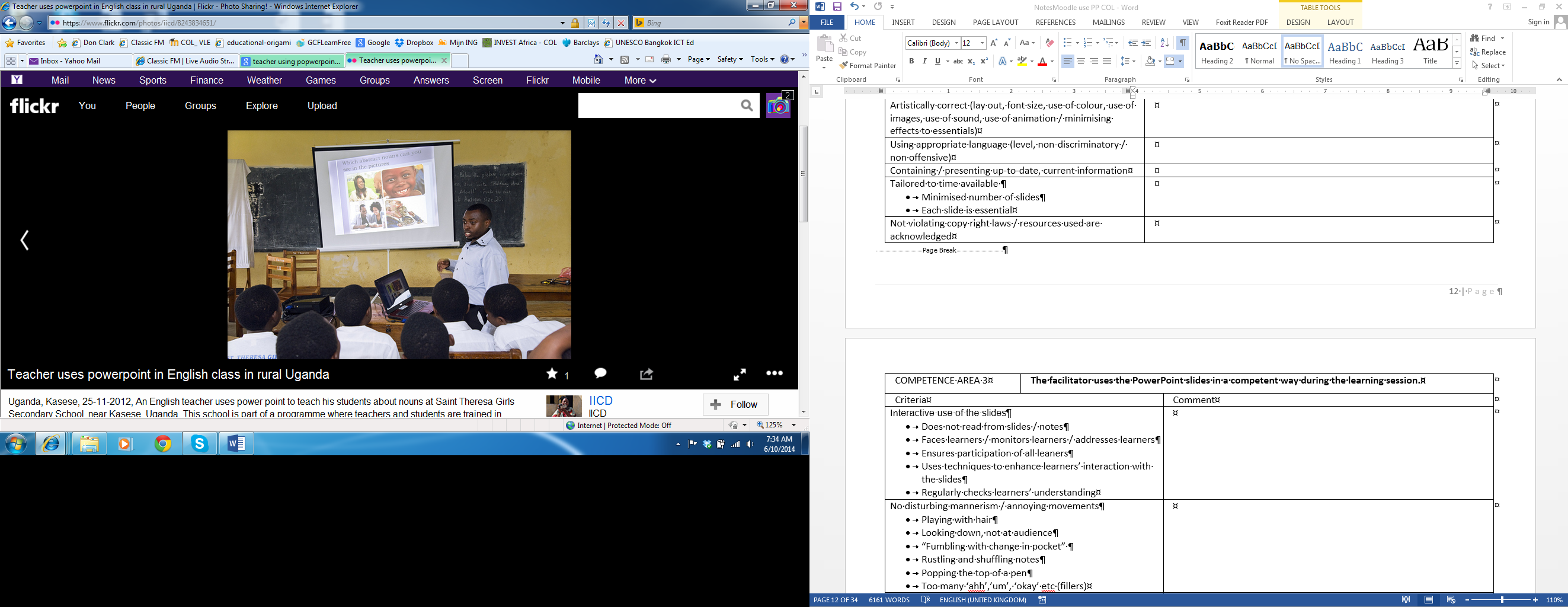 CriteriaCriteriaCommentInteractive use of the slidesDoes not read from slides / notesFaces learners / monitors learners / addresses learnersEnsures participation of all leanersUses techniques to enhance learners’ interaction with the slides (including interactive textboxes)Regularly checks learners’ understandingInteractive use of the slidesDoes not read from slides / notesFaces learners / monitors learners / addresses learnersEnsures participation of all leanersUses techniques to enhance learners’ interaction with the slides (including interactive textboxes)Regularly checks learners’ understandingNo disturbing mannerism / annoying movementsPlaying with hairLooking down, not at audience“Fumbling with change in pocket” Rustling and shuffling notesPopping the top of a penToo many ‘ahh’,’um’, ‘okay’ etc (fillers)No disturbing mannerism / annoying movementsPlaying with hairLooking down, not at audience“Fumbling with change in pocket” Rustling and shuffling notesPopping the top of a penToo many ‘ahh’,’um’, ‘okay’ etc (fillers)Body language is supportive to enhance learners’ participationPositionPostureGesturesAppearanceUse of eyes sweeps reasonable slowly round the audience, makes eye contact from time to time with different individuals just for a moment, avoid eye contact with the same peopleBody language is supportive to enhance learners’ participationPositionPostureGesturesAppearanceUse of eyes sweeps reasonable slowly round the audience, makes eye contact from time to time with different individuals just for a moment, avoid eye contact with the same peopleAppropriate use of voiceClear Audible throughout the roomWell-paced / pausingChange in volume, pitchRadiates enthusiasm Appropriate use of voiceClear Audible throughout the roomWell-paced / pausingChange in volume, pitchRadiates enthusiasm Appropriate use of the PP slides to enhance learning Number of slides is well timed for time available / no rushingGives sufficient time to learners to read / view the imageIf learners are on a task screen in blank or offAppropriate use of the PP slides to enhance learning Number of slides is well timed for time available / no rushingGives sufficient time to learners to read / view the imageIf learners are on a task screen in blank or offAppropriate handling of questionsEncourages questions throughoutEnsures question heard by audienceInvites responses from other learnersEnsures concise responseDemonstrates tolerance for different ideas, belief systemsAcknowledges if do not know the answer (“I don’t know. I will find out for you”)Appropriate handling of questionsEncourages questions throughoutEnsures question heard by audienceInvites responses from other learnersEnsures concise responseDemonstrates tolerance for different ideas, belief systemsAcknowledges if do not know the answer (“I don’t know. I will find out for you”)Guidance to assessorThis is a competence based course i.e. ALL listed criteria have to be achieved. Hence in the comment section you write the evidence observed meeting the criteria. It is NOT a tick list! If candidate is NOT competent on some criteria REASSESSMENT on those areas only has to be arranged. You are not helping the candidate, nor the quality of TVET when declaring a candidate competent while there are still areas of incompetence. Candidate should be proud to know that they are competent, there is no pride in being declared competent and knowing very well that certain criteria were NOT achieved. There is no shame in needing reassessment – it is part of the learning process. If reassessment is needed make arrangements and attend only to the criteria NOT achieved. Use same observation form above for reassessment as only not achieved criteria require attention and comments. The comment box could read: Not achieved during first assessment. On 2nd assessment observed <write what was seen> and hence declared competent on this criteria.1st Assessment sessionOverall Comments: Decision     COMPETENT                     NOT YET COMPETENT The follow criteria need attention in the reassessment:Signature of Assessor: _______________________________	Date: ________________1st Reassessment sessionOverall Comments: Decision     COMPETENT                     NOT YET COMPETENT The follow criteria need attention in the  2nd reassessment:Signature of Assessor: _______________________________	Date: ________________